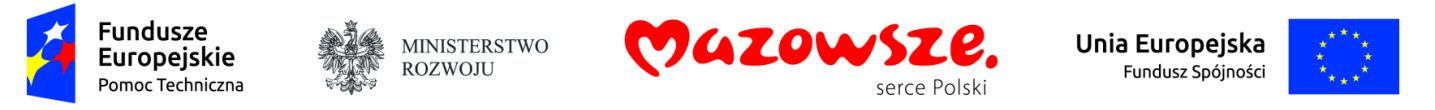 Program rewitalizacji dla Gminy Szydłowo na lata 2016-2020 – ankieta konsultacyjnaSzanowni Państwo,zapraszamy do zapoznania się z wstępnym projektem „Programu rewitalizacji Gminy Szydłowo na lata 2016-2020”. Wersja elektroniczna dokumentu będzie dostępna na stronie Urzędu Gminy Szydłowo na Biuletynie Informacji Publicznej w zakładce Program rewitalizacji dla gminy Szydłowo na lata 2016-2020. Uwagi do dokumentu można składać bezpośrednio w Urzędzie Gminy Szydłowo, pocztą tradycyjną na adres: Urząd Gminy Szydłowo, ul. Mazowiecka 61, 06-516 Szydłowo, lub drogą mailową na adres: mklobucki@szydlowo-maz.pl.Uprzejmie prosimy o wypełnienie poniższej ankiety. Uzyskane informacje pomogą dostosować Program rewitalizacji do potrzeby społeczności Gminy Szydłowo.Dziękujemy za poświęcony czas! Jakie istotne problemy o charakterze społecznym, gospodarczym, funkcjonalno-przestrzennym, technicznym lub środowiskowym występują na obszarze zdegradowanym gminy Szydłowo, a nie zostały wyszczególnione w Programie rewitalizacji?………………………………………………………………………………………………………………………………………………..………………………………………………………………………………………………………………………………………………..………………………………………………………………………………………………………………………………………………..………………………………………………………………………………………………………………………………………………..………………………………………………………………………………………………………………………………………………..Jakie przedsięwzięcia z zakresu rewitalizacji powinna przeprowadzić gmina, a nie zostały ujęte w Programie rewitalizacji?………………………………………………………………………………………………………………………………………………..………………………………………………………………………………………………………………………………………………..………………………………………………………………………………………………………………………………………………..………………………………………………………………………………………………………………………………………………..………………………………………………………………………………………………………………………………………………..Jako przedsiębiorca / przedstawiciel organizacji pozarządowej chciałbym /chciałabym zgłosić do Programu rewitalizacji następujący projekt (opis projektu: wnioskodawca, lokalizacja, opis planowanych działań, szacunkowe koszty, źródło finansowania):………………………………………………………………………………………………………………………………………………..………………………………………………………………………………………………………………………………………………..………………………………………………………………………………………………………………………………………………..………………………………………………………………………………………………………………………………………………..………………………………………………………………………………………………………………………………………………..………………………………………………………………………………………………………………………………………………..………………………………………………………………………………………………………………………………………………..………………………………………………………………………………………………………………………………………………..W przypadku zgłaszania projektu proszę podać imię nazwisko, nazwę reprezentowanej instytucji oraz numer telefonu i adres e-mail.………………………………………………………………………………………………………………………………………………..…………………………………………………………………………………………………………………………………………………………………………………………………………………………………………………………………………..Które zagadnienia lub projekty nie powinny znaleźć się w dokumencie i dlaczego?………………………………………………………………………………………………………………………………………………..………………………………………………………………………………………………………………………………………………..………………………………………………………………………………………………………………………………………………..…………………………………………………………………………………………………………………………………………………………………………………………………………………………………………………………..Inne uwagi do dokumentu………………………………………………………………………………………………………………………………………………..………………………………………………………………………………………………………………………………………………..………………………………………………………………………………………………………………………………………………..…………………………………………………………………………………………………………………………………………………………………………………………………………………………………………………………..